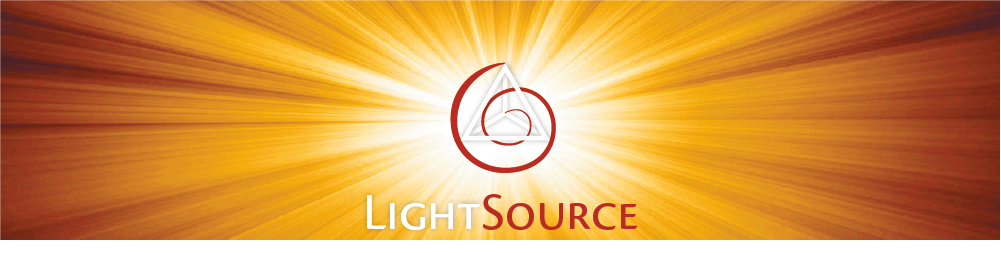 Ако имате допълнителни въпроси към нас, моля задайте ги тук:Нека всяко дете да каже “Обичам моето училище”!ФОРМУЛЯР ЗА КАНДИДАТСТВАНЕ НА УЧИЛИЩАВ РАМКИТЕ НА ПРОЕКТ „ОБИЧАМ МОЕТО УЧИЛИЩЕ“ НА БЛАГОТВОРИТЕЛНА ОРГАНИЗАЦИЯ „ЛАЙТСОРС“ФОРМУЛЯР ЗА КАНДИДАТСТВАНЕ НА УЧИЛИЩАВ РАМКИТЕ НА ПРОЕКТ „ОБИЧАМ МОЕТО УЧИЛИЩЕ“ НА БЛАГОТВОРИТЕЛНА ОРГАНИЗАЦИЯ „ЛАЙТСОРС“Информация за проектите -моля изгледайте тези видеа, преди да попълните формуляра: Проект “Обичам моето училище”: https://www.youtube.com/watch?v=g-7dzxvcjVgПроект "Децата и цветята” https://www.youtube.com/watch?v=UpPay2fv07o&t=7s“Засади дръвче – възстанови равновесието в природата”https://www.youtube.com/watch?v=EYBL80OKXQAИнформация за проектите -моля изгледайте тези видеа, преди да попълните формуляра: Проект “Обичам моето училище”: https://www.youtube.com/watch?v=g-7dzxvcjVgПроект "Децата и цветята” https://www.youtube.com/watch?v=UpPay2fv07o&t=7s“Засади дръвче – възстанови равновесието в природата”https://www.youtube.com/watch?v=EYBL80OKXQAОБЩИ ДАННИ:ОБЩИ ДАННИ:Наименование на училището:Град и адрес:Website на училището:Facebook:Youtube channel:Периоди за изпълнение  на проекта. Проекта може да бъде изпълнен за една, две или няколко години.Пояснение:Повечето училища предпочитат да работят поетапно, като всяка година работим заедно за направата на един етаж от училищната сграда, който включва - стаите, коридорите и фоайета и между стълбищни пространства. КАНДИДАТСТВАНЕ:КАНДИДАТСТВАНЕ:Дата и година на кандидатстване:ДАННИ НА УЧИЛИЩЕТО:ДАННИ НА УЧИЛИЩЕТО:Брой на стаите, фоайета и коридорите във вашето училище:Колко етажа е училището:Профилиране на училището(ако съществува):Профилирани паралелки:Брой на паралелките:Приблизителен брой на учениците:Приблизителен брой на учителите:Популярни групи и школи от учениците:Възрастова граница на учениците във вашето училище:Националност- брой деца:Етнос групи - брой деца:Партньори по минали или текущи проекти:ИЗИСКВАНИЯ КЪМ УЧИЛИЩЕТО :Финансиране:Съгласно ли е училището  финансово да поеме пребоядисването на училищна сграда по зададения интериорен дизайн от нас?Фоайетата: Съгласени ли сте да направим заедно фоайетата в училището - място за почивка, отдих и извън класни занимания?“Засади дръвче – възстанови равновесието в природата”https://www.youtube.com/watch?v=EYBL80OKXQAСъгласни ли сте учениците и учителите да засадят дръвчета в училищния двор или във вашето населено място? Екологичен проект “Децата и цветята” Съгласни ли сте да бъдат създадени цветни кътове с цветя и билки във всяка класна стая и фоайетата на училището? https://www.youtube.com/watch?v=UpPay2fv07o&t=7s
Създаване на доброволческа екипи за засаждане и отглеждане на цветята в училище. Какъв бюджет училището може да подготви за настоящата ни работа по проекта?ОРГАНИЗАЦИОННИ ДЕТАЙЛИ:ОРГАНИЗАЦИОННИ ДЕТАЙЛИ:Възможни периоди за работа:Доброволчество: Съгласни ли сте да организирате  доброволчески групи от ученици, учители и родители за работа по проекта?Имена и мобилен телефон на отговорниците в рамките на проекта:МениджърФотографПисателДекораторПиар Техническо лице/ майстор-поддръжка УСТОЙЧИВОСТ НА ПРОЕКТА:УСТОЙЧИВОСТ НА ПРОЕКТА:Съгласни ли сте да запазите  резултатите от проекта минимално 5 години?ПРОЗРАЧНОСТ И ПУБЛИЧНОСТ:ПРОЗРАЧНОСТ И ПУБЛИЧНОСТ:Методи за популяризиране:Съгласни ли сте да попълните 3 пъти анкети за отчитане на резултатите от проекта.преди започванеслед като приключим една година по-късноВръзки с медии:РИСКОВЕ:РИСКОВЕ:Състояние на отделните части на сградата: Състояние на двора на училището: Дисциплина на учениците:Наличие на предстоящи ремонтни дейности и периоди:МОТИВАЦИЯ ЗА УЧАСТИЕ:МОТИВАЦИЯ ЗА УЧАСТИЕ:Защо искате да се включите в проекта?С какво смятате, че проектът ще подобри училищната среда?КОНТАКТИ НА УЧИЛИЩЕТО:КОНТАКТИ НА УЧИЛИЩЕТО:Адрес за кореспонденция:Телефон:E-mail:Булстат:КОНТАКТИ НА ДИРЕКТОРА КОНТАКТИ НА ДИРЕКТОРА Имена:Телефон:Адрес за кореспонденция:E-mail:КОНТАКТИ НА МЕНИДЖЪРА НА ПРОЕКТА:КОНТАКТИ НА МЕНИДЖЪРА НА ПРОЕКТА:Имена:Телефон:Адрес за кореспонденция:E-mail:СНИМКИ НА ЦЯЛОТО УЧИЛИЩЕ СНИМКИ НА ЦЯЛОТО УЧИЛИЩЕ Моля, приложете линк към папка в GooglePhotos със снимки от цялото училище. Всеки етаж да има:Всички класните стаи  КоридориФоайетата Стълбища3. Зала, салон, закусвалня, логопед, лекар, учителска стая, специализирани помещенияЛинк към папката със снимки и видеа : СНИМКИПолезна информация СНИМКИПолезна информация Как да създадем Goole Рhotos албум през телефона и компютъра ни: https://support.google.com/photos/answer/6128849?co=GENIE.Platform%3DDesktop&hl=bgКак да създадем Goole Рhotos албум през телефона и компютъра ни: https://support.google.com/photos/answer/6128849?co=GENIE.Platform%3DDesktop&hl=bgКак да направим правилни  снимки и видеа на училището. https://www.youtube.com/watch?v=hZ1ZYrFK9TQ&ab_channel=LightSourceCharityКак да подредим папката със снимки.Моля вижте тук: https://photos.app.goo.gl/rYJcaqY37LerjEVGAКак да направим правилни  снимки и видеа на училището. https://www.youtube.com/watch?v=hZ1ZYrFK9TQ&ab_channel=LightSourceCharityКак да подредим папката със снимки.Моля вижте тук: https://photos.app.goo.gl/rYJcaqY37LerjEVGAПОДАВАНЕ НА ФОРМУЛЯРАПОДАВАНЕ НА ФОРМУЛЯРАТози формуляр трябва да бъде изпратен на e-mail адрес: albena@lightsourcecharity.orgТози формуляр трябва да бъде изпратен на e-mail адрес: albena@lightsourcecharity.org